Publicado en Madrid el 17/01/2018 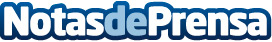 El 60% de las personas no hace balance anual de sus finanzas personalesA pesar de que hasta un 54% de los españoles dice apretarse el cinturón en enero, únicamente 4 cada 10 piensa a largo plazo en ahorrar en el presupuesto anualDatos de contacto:AxiCom916611737Nota de prensa publicada en: https://www.notasdeprensa.es/el-60-de-las-personas-no-hace-balance-anual-de_1 Categorias: Finanzas Sociedad Seguros Dispositivos móviles http://www.notasdeprensa.es